HN Math III Day 6 HW – MUST SHOW WORK TO RECEIVE CREDIT	Name ___________________________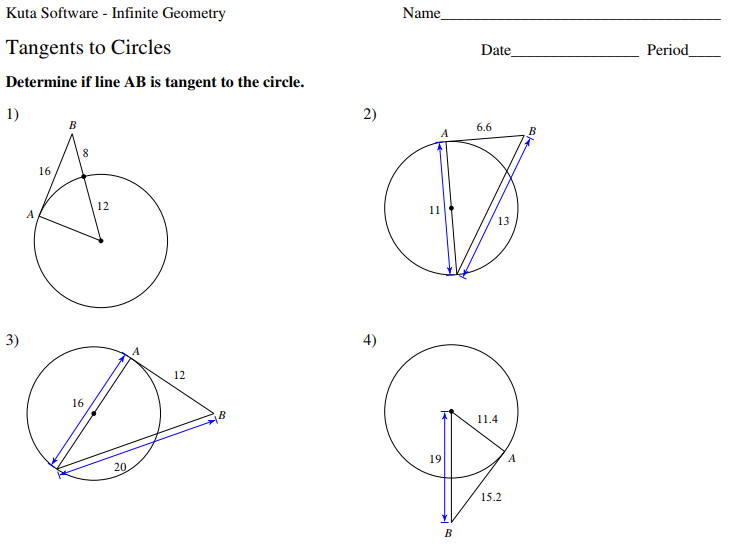 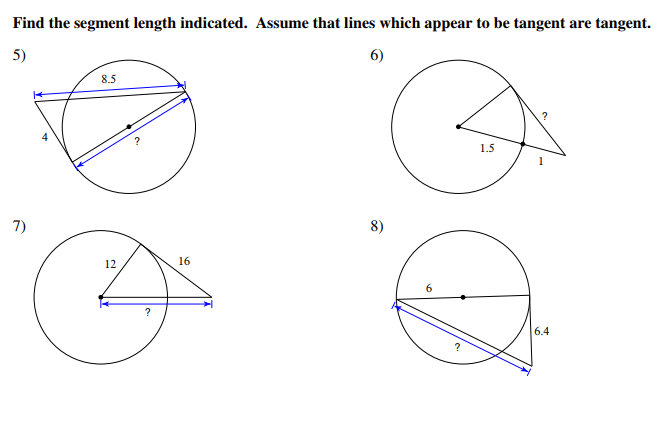 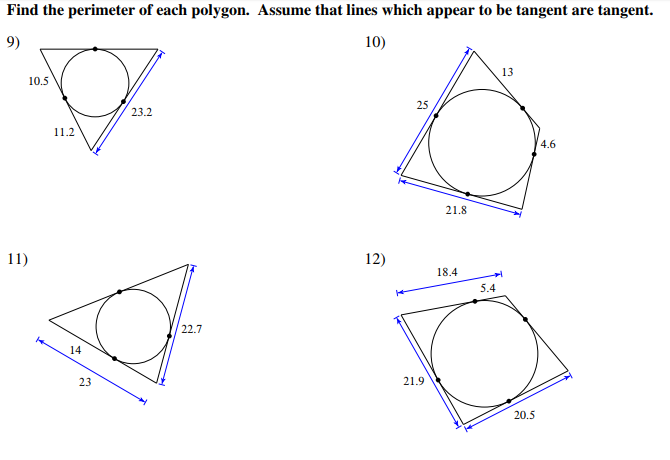 Key: TangentNot TangentTangent7.522013.667.478.873.477.8